Первые библиотеки ЧерноречьяУ любого человека со словом «библиотека» возникают воспоминания о книгах и журналах, несомненно, положительные воспоминания. Например, как записывались в очередь за желанной книгой, как радовались, когда она, наконец, оказывалась в ваших руках, какое интеллектуальное наслаждение и душевные переживания испытывали от ее прочтения. Вероятно, нет человека, который не пользовался бы услугами какой-то библиотеки. И хотя интернет значительно сократил число посетителей читальных залов, они по-прежнему остаются для многих важнейшим источником знаний и местом духовного развития. Сегодня в Дзержинске насчитывается 17 библиотек, на их полках хранится почти 1 миллион 120 тысяч экземпляров книг. И это не считая книгохранилищ учебных заведений. Сегодня нам кажется, что библиотеки в городе существовали всегда. Но нет. Все когда-то с чего-то начиналось, в том числе и наши библиотеки.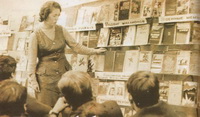 Первые из них возникли с открытием первых школ. Увеличивалось число школ, больше становилось и библиотек. Правда, книг в них было не очень много, едва хватало учителям и их подопечным. Так, в Черносельском начальном училище в 1896 году на 33 учащихся имелось 240 книг внеклассного чтения и 200 книг методического и педагогического направления. В двухклассном (то есть с двумя классными комнатами) училище на Выселках в том же году на 73 ученика приходилось 347 экземпляров учебной литературы и 73 книги для внеклассного чтения. В последующие годы ученические библиотеки стали пополняться заметно активнее.И школьное руководство, и земство поняли, что книга является не только средством для образования, но и инструментом для удовлетворения умственных запросов людей, восполнения пробелов школы в деле воспитания, грамотности и образования. А потому, наряду с учебной литературой и наглядными пособиями, для школьных библиотек все больше приобреталось общеобразовательных книг. Например, в библиотеке Бабинской школы в 1906 году на 90 учеников было свыше 280 подобных книг. Такое же соотношение наблюдалось и в других школах. Большой популярностью у детей пользовалась серия недорогих, изящно изданных книг «Библиотеки Юного Читателя», в которую входили рассказы, повести и романы известных авторов, этнографические, научно-популярные и биографические очерки. В каждой библиотеке и у многих детей дома были задушевные сборники «Красное солнышко», «На жизненном пути», «Гнездышко», «Из недавнего прошлого» известной в то время детской писательницы Клавдии Лукашевич. В ее очерках не было мрачных и жестоких картин, вместо них - много света, тепла, правды и любви.К концу XIX века чтение стало осознанный потребностью и для взрослого населения Черноречья. Для полноценной жизни у людей практически все было: больница, школы, бакалейные лавки, кузница, винная лавка. Не хватало только своей народной библиотеки. В Балахнинском уезде, к которому относилось Черноречье, она появилась в 1896 году. Для крестьянского общества Черного села этот факт не мог пройти незамеченным. Оно тоже посчитало необходимым организовать избу-читальню и пожертвовало на ее открытие 50 рублей. Сельский банк добавил 100 рублей и 150 рублей - губернское земство. 15 мая 1897 года был утвержден устав, а 1 июня того же года в Черном селе открылась бесплатная библиотека-читальня. Содержалась она на средства Балахнинской земской управы и на пособие в 100 рублей от комитета общества народной трезвости. Находилась библиотека в отдельной комнате Чернорецкого волостного правления. Ответственным за нее избрали врача второго участка - Александра Саввовича Пальмова, а библиотекарем стал учитель Чернорецкого училища Николай Иванович Раевский. В попечительский совет, кроме Пальмова и Раевского, вошли владелец алебастрового завода Иван Андреевич Кошеваров, священник Аполлон Николаевич Казинский, предприниматели Николай Владимирович Маслов и Иван Иванович Коротков. Библиотека работала не постоянно. В 1905 году, например, только 148 дней, больше осенью и зимой. В том году в библиотеке насчитывалось 452 книги. Читателям было выдано 788 экземпляров, то есть по 6-7 книг в день. В 1906 году в библиотеку поступило еще 150 книг и шесть периодических изданий, список которых составлял Пальмов. Потерянных или изъятых по ветхости книг не было. В том же году появились библиотеки-читальни в Желнино и Решетихе. Количество книг в Желнинской библиотеке было даже больше, чем в Черносельской - 896 названий в количестве 1119 экземпляров. Попечителем этой библиотеки стал Арсений Васильевич Марков, а члена¬ми совета - Петр Павлович Кузнецов, Владимир Степанович Солин и Арсений Васильевич Тарасов. Библиотекарем выбрали учительницу Марию Степановну Солину. А в Решетихе библиотека-читальня открылась стараниями владельца сетевязальной фабрики Павла Михайловича Гурьева. В ведении местной учительницы Фелисаты Федоровны Хованской находилось свыше 800 книг 760   названий. Три библиотеки на Чернорецкую волость - это внушительное количество, ведь и через пять лет во всем уезде насчитывалось только десять библиотек-читален. Но в те годы библиотеки, особенно бесплатные, были весьма ограничены в своих правах и действиях, в частности, в приобретении книг и периодики. Народным библиотекам, как и школьным, разрешалось приобретать только «просмотренные и одобренные» министерством народного просвещения книги.      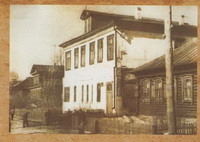 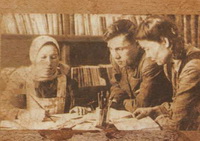 Из сотен ежегодно издаваемых хороших и дешевых книг разрешались жалкие десятки, предназначенные в основном для «солдатских» и «церковноприходских» библиотек. Сотни популярных книг, издававшихся обществами грамотности или, например, фирмой «Посредник» в библиотеки не допускались. Из периодики разрешались лишь официальные «Ведомости» и различные трактирные газеты, сообщавшие о грабежах, насилиях, мошенничествах, с заголовками вроде - «Попользовался!», «Ловко обработал» и тому подобные.В то же время земство ставило перед библиотеками задачу - «поддерживать грамотность населения, уже прошедшего школу, пополнять сведения по всем отраслям знаний, полученных в школе,… сколько возможно заменить населению среднюю и высшую школу». Это стало возможно после отмены в декабре 1905 года жестких правил о народных библиотеках. Задача земства стала вполне реальной, поскольку появилась возможность свободного выбора книг для народных библиотек, с участием советов, избранных из читательского сообщества.Многие крестьяне, соблазняемые дешевизной журналов, издаваемых князем Мещерским, выписывали на дом «Дружеские речи», газету «День», проповедницу убийств и насилий, подобные же издания Шарапова «Русское дело» и «Пахарь», которые настраивали крестьян против интеллигенции, несшей в деревню знания и просвещение. Библиотечные же советы препятствовали появлению подобных изданий. Чаще всего в библиотеки-читальни выписывались такие периодические издания, как «Нива», «Север», «Родина», «Журнал для всех», «Крестьянское Хозяйство», «Вокруг света», «Читальня народной школы», «Исторический Вестник», «Новое Время», «Нижегородский Листок» и «Волгарь. А из художественной литературы, кроме классики, большой популярностью пользовались книги В. Девяткова, написанные в виде бесед: «Былое» и «Устройство России», также находили большой спрос у читателей рассказы, повести и романы известных иностранных авторов, изданных в сокращении «Библиотекой Юного Читателя». Широкую популярность имел сборник очерков, рассказов, сказок и стихотворений «Хлеб насущный». Написанные известными русскими писателями, с множеством иллюстраций, произведения сборника особый успех имели у детей среднего и старшего возраста. Но в библиотеках была и совсем иная литература, помогающая разобраться во многих финансовых и хозяйственных вопросах. Например, в те годы в России начал распространяться мелкий народный кредит. Понять, что это такое, получить сведения для организации кредитных и ссудосберегательных товариществ помогала вполне доступная для понимания крестьян книга «Народный кредит».Наряду с выдачей книг на дом все большую популярность стали приобретать и народные чтения, проводимые в библиотеках и начальных училищах. В 1905 году, например, только в Желнино было проведено шесть подобных чтений, которые посетили 420 человек. Уездное земство приобрело для народных чтений 16 фонарей - так называли диапроекторы - с полным запасом картин и брошюр. Народные чтения сразу же полюбились молодежи. Особенно тесно становилось в аудиториях народных чтений, когда выступления сопровождались пением местного хора, проигрыванием записей на граммофоне или игрой на музыкальных инструментах. А за счет денежной помощи со стороны комитета попечительства о народной трезвости организовывались общедоступные народные спектакли, которые не только вызывали зрительский восторг, но и давали селянам первые представления о театральном искусстве.В 1911 году открылась Павленковская библиотека в деревне Бабино. Ф. Ф. Павленков - русский прогрессивный издатель и благотворитель, на средства которого в России были открыты сотни библиотек. Уже через год в Бабинской библиотеке насчитывалось 409 томов различных книг и более 70 абонентов. Пополнение библиотек книгами происходило вплоть до 1917 года, когда они практически прекратили свою работу. Лишь со следующего года, мало-помалу, библиотеки начали оживать. По программе культурно-просветительской деятельности в 1919 году библиотеки были приведены в надлежащее состояние. В первую очередь - недавно открытая районная библиотека, в которой насчитывалось 3000 томов. Для дальнейшего развития библиотечного дела с августа 1919 года район ежемесячно выделяет 10 тысяч рублей. Заведовал «народной библиотекой-читальней» И. Н. Ваулин, а после его перевода - учитель В. М. Сорокин-Золотов. В 1919 году библиотеку возглавила Мария Ивановна Короткова - 26-летняя выпускница гимназии, проработавшая уже 8 лет учительницей в школе. А помогала ей 19-летняя библиотекарша Анна Семеновна Мордвинцева, у которой за плечами были 5 классов гимназии и библиотечные курсы.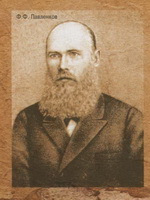 Для активизации культурно-просветительской работы Союз химиков обязал заводы регулярно проводить отчисления на различные мероприятия, в том числе и на работу библиотек с читальнями. Они были уже в клубах каждого завода и фабрики. В клубе имени Менделеева на «Взрывзаводе», например, насчитывалось около 4 тысяч книг. Здесь можно было полистать свежие газеты или журналы, взять домой нужную книгу. Руководила библиотекой Е. Г. Леонидова, служившая еще при земстве. Через читальный зал газеты выписывались и домой. Открыт он был с 19 до 23 часов. Два раза в неделю членами «Друзей книги» здесь проводились «громкие чтения», на которые собирались после работы любители художественной литературы. Работала и центральная Растяпинская библиотека. В близлежащих деревнях люди посещали избы-читальни, повсеместно создавали пункты по ликвидации неграмотности.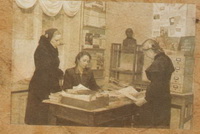 Восьмичасовой рабочий день и сухой закон открыли перед многими путь к книге, учебе, искусству. Развитие образования, культуры, политической грамотности невозможно было представить без библиотек, поэтому им придавалось такое большое значение. В клубах и учебных заведениях города к 1936 году насчитывалось уже 12  библиотек, они располагали 95 тысячами книг, а в соцгороде действовала  центральная библиотека им. Крупской.  В 1935 году только в одной этой библиотеке насчитывалось 20 тысяч томов, а посещало ее 1800 читателей. Понятно, что этого все равно было недостаточно в масштабах всего города. Но год от года Дзержинск рос, и увеличивалось число  библиотек. К1939 году вместе со школьными и клубными в Дзержинском районе насчитывалось 70 библиотек. И этим можно было уже гордиться.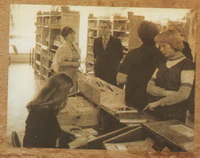 МБУ "ЦБС" г.Дзержинскаcbs@dzlib.ru